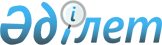 О внесении изменений в решение Таласского районного маслихата от 20 декабря 2017 года №27–2 "О районном бюджете на 2018 – 2020 годы"Решение Таласского районного маслихата Жамбылской области от 12 марта 2018 года № 32-2. зарегистрировано Департаментом юстиции Жамбылской области 14 марта 2018 года № 3730.
      Примечание РЦПИ.

      В тексте документа сохранена пунктуация и орфография оригинала.
      В соответствии с Бюджетным кодексом Республики Казахстан от 4 декабря 2008 года, Закона Республики Казахстан "О местном государственном управлении и самоуправлении в Республике Казахстан" от 23 января 2001 года и решением Жамбылского областного маслихата от 05 марта 2018 года Закона "О внесении изменений в решение Жамбылского областного маслихата от 11 декабря 2017 года № 18-3 "Об областном бюджете на 2018-2020 годы" Таласский районный маслихат РЕШИЛ:
      1. Внести в решение Таласского районного маслихата от 20 декабря 2017 года № 27-2 "О районном бюджете на 2018 – 2020 годы" (Зарегистрировано в Реестре государственной регистрации Нормативных правовых актов № 3638, опубликованное в газете "Талас тынысы" 1 января 2018 года), следующие изменения:
      в пункте 1:
      в подпункте 1):
      цифры "9 788 476" заменить цифрами "10 076 228";
      цифры "863 265" заменить цифрами "822 956";
      цифры "27 000" заменить цифрами "22 000";
      цифры "26 863" заменить цифрами "22 849";
      в подпункте 2):
      цифры "9 788 476" заменить цифрами "10 103 345";
      в подпункте 5):
      цифры "-37 221" заменить цифрами "10 104";
      в подпункте 6): 
      цифры "-37 221" заменить цифрами "-10 104";
      цифру "0" заменить цифрами "27 117".
      Приложения 1 и 6 к указанному решению изложить в новой редакции согласно приложениям 1 и 2 к настоящему решению.
      2. Контроль за исполнением данного решения и публикацию его в интернет–ресурсах районного маслихата возложить на постоянную комиссию районного маслихата шестого созыва по вопросам социально-экономического развития района, по бюджету, местным налогам и вопросам городского хозяйства.
      3. Настоящее решение вступает в силу со дня государственной регистрации в органах юстиции и вводится в действие с 1 января 2018 года. Районный бюджет на 2018 год
					© 2012. РГП на ПХВ «Институт законодательства и правовой информации Республики Казахстан» Министерства юстиции Республики Казахстан
				
      Председатель сессии 

Исполняющий обязанности

      районного маслихата 

секретаря маслихата

      Х. Омаров 

У. Аманжолова
Приложение 1 к решению
Таласского районного маслихата
от 12 марта 2018 года № 32-2Приложение 1 к решению
Таласского районного маслиахата
от 20 декабря 2017 года №27-2
Категория
Категория
Категория
Сумма, тысяч тенге
Класс
Класс
Сумма, тысяч тенге
Подкласс
Подкласс
Подкласс
Наименование
1.Доходы
10 076 228
1
Налоговые поступления
822 956
1
01
Подоходный налог
219 396
2
Индивидуальный подоходный налог
219 396
03
Социальный налог
196 129
03
1
Социальный налог
196 129
04
Hалоги на собственность
379 991
04
1
Hалоги на имущество
365 094
3
Земельный налог
2 172
4
Hалог на транспортные средства
11 625
5
Единый земельный налог
1 100
05
Внутренние налоги на товары, работы и услуги
20 440
2
Акцизы
1 890
3
Поступления за использование природных и других ресурсов
5 300
4
Сборы за ведение предпринимательской и профессиональной деятельности
13 000
5
Налог на игорный бизнес
250
08
Обязательные платежи, взимаемые за совершение юридически значимых действий и (или) выдачу документов уполномоченными на то государственными органами или должностными лицами
7 000
08
1
Государственная пошлина
7 000
2
Неналоговые поступления
22 000
2
01
Доходы от государственной собственности
7 000
5
Доходы от аренды имущества, находящегося в государственной собственности
7 000
2
06
Прочие неналоговые поступления
15 000
2
06
1
Прочие неналоговые поступления
15 000
3
Поступления от продажи основного капитала
22 849
3
03
Продажа земли и нематериальных активов
22 849
3
03
1
Продажа земли
22 264
3
03
2
Продажа нематериальных активов
585
4
Поступления трансфертов 
9 208 423
4
02
Трансферты из вышестоящих органов государственного управления
9 208 423
4
02
2
Трансферты из областного бюджета
9 208 423
Функциональная группа
Функциональная группа
Функциональная группа
Функциональная группа
Сумма тысяч тенге
Функциональная подгруппа
Функциональная подгруппа
Функциональная подгруппа
Сумма тысяч тенге
Администратор бюджетных программ
Администратор бюджетных программ
Администратор бюджетных программ
Сумма тысяч тенге
Бюджетная программа
Бюджетная программа
Сумма тысяч тенге
Подпрограмма
Сумма тысяч тенге
Наименование
Сумма тысяч тенге
1
1
1
2
3
2. Расходы
10 103 345
01
Государственные услуги общего характера
377 109
112
Аппарат маслихата района (города областного значения)
20 947
001
Услуги по обеспечению деятельности маслихата района (города областного значения)
20 212
003
Капитальные расходы государственного органа
735
122
Аппарат акима района (города областного значения)
114 591
001
Услуги по обеспечению деятельности акима района (города областного значения)
100 612
003
Капитальные расходы государственного органа
13 979
123
Аппарат акима района в городе, города районного значения, поселка, села, сельского округа
101 300
001
Услуги по обеспечению деятельности акима района в городе, города районного значения, поселка, села, сельского округа
95 901
022
Капитальные расходы государственного органа
5 399
452
Отдел финансов района (города областного значения)
27 690
001
Услуги по реализации государственной политики в области исполнения бюджета и управления коммунальной собственностью района (города областного значения)
20 357
003
Проведение оценки имущества в целях налогообложения
1 500
010
Приватизация, управление коммунальным имуществом, постприватизационная деятельность и регулирование споров, связанных с этим
1 250
018
Капитальные расходы государственного органа
450
113
Целевые текущие трансферты из местных бюджетов
4 133
453
Отдел экономики и бюджетного планирования района (города областного значения)
23 422
001
Услуги по реализации государственной политики в области формирования и развития экономической политики, системы государственного планирования
16 422
004
Капитальные расходы государственного органа
7 000
458
Отдел жилищно-коммунального хозяйства, пассажирского транспорта и автомобильных дорог района (города областного значения)
78 402
001
Услуги по реализации государственной политики на местном уровне в области жилищно-коммунального хозяйства, пассажирского транспорта и автомобильных дорог
10 982
067
Капитальные расходы подведомственных государственных учреждений и организаций
67 420
494
Отдел предпринимательства и промышленности района (города областного значения)
10 757
001
Услуги по реализации государственной политики на местном уровне в области развития предпринимательства и промышленности
10 607
003
Капитальные расходы государственного органа 
150
02
Оборона
28 661
122
Аппарат акима района (города областного значения)
11 580
005
Мероприятия в рамках исполнения всеобщей воинской обязанности
11 580
122
Аппарат акима района (города областного значения)
17 081
006
Предупреждение и ликвидация чрезвычайных ситуаций масштаба района (города областного значения)
17 081
03
Общественный порядок, безопасность, правовая, судебная, уголовно-исполнительная деятельность
30 842
458
Отдел жилищно-коммунального хозяйства, пассажирского транспорта и автомобильных дорог района (города областного значения)
30 842
021
Обеспечение безопасности дорожного движения в населенных пунктах
30 842
04
Образование
5 092 649
464
Отдел образования района (города областного значения)
737 510
009
Обеспечение деятельности организаций дошкольного воспитания и обучения
392 622
040
Реализация государственного образовательного заказа в дошкольных организациях образования
344 888
466
Отдел архитектуры, градостроительства и строительства района (города областного значения)
750
037
Строительство и реконструкция объектов дошкольного воспитания и обучения
750
464
Отдел образования района (города областного значения)
3 472 907
003
Общеобразовательное обучение
3 311 562
006
Дополнительное образование для детей
161 345
465
Отдел физической культуры и спорта района (города областного значения)
255 310
017
Дополнительное образование для детей и юношества по спорту
255 310
466
Отдел архитектуры, градостроительства и строительства района (города областного значения)
288 739
021
Строительство и реконструкция объектов начального, основного среднего и общего среднего образования
288 739
464
Отдел образования района (города областного значения)
337 433
001
Услуги по реализации государственной политики на местном уровне в области образования
12 946
004
Информатизация системы образования в государственных учреждениях образования района (города областного значения)
18 288
005
Приобретение и доставка учебников, учебно-методических комплексов для государственных учреждений образования района (города областного значения)
80 500
015
Ежемесячная выплата денежных средств опекунам (попечителям) на содержание ребенка-сироты (детей-сирот), и ребенка (детей), оставшегося без попечения родителей
16 083
022
Выплата единовременных денежных средств казахстанским гражданам, усыновившим (удочерившим) ребенка (детей)-сироту и ребенка (детей), оставшегося без попечения родителей
181
029
Обследование психического здоровья детей и подростков и оказание психолого-медико-педагогической консультативной помощи населению
14 140
067
Капитальные расходы подведомственных государственных учреждений и организаций
195 295
06
Социальная помощь и социальное обеспечение
754 398
451
Отдел занятости и социальных программ района (города областного значения)
156 889
005
Государственная адресная социальная помощь
156 889
464
Отдел образования района (города областного значения)
4 609
030
Содержание ребенка (детей), переданного патронатным воспитателям
4 609
451
Отдел занятости и социальных программ района (города областного значения)
486 485
002
Программа занятости
299 311
004
Оказание социальной помощи на приобретение топлива специалистам здравоохранения, образования, социального обеспечения, культуры, спорта и ветеринарии в сельской местности в соответствии с законодательством Республики Казахстан
5 225
006
Оказание жилищной помощи
50 000
007
Социальная помощь отдельным категориям нуждающихся граждан по решениям местных представительных органов
21 498
010
Материальное обеспечение детей-инвалидов, воспитывающихся и обучающихся на дому
2 622
014
Оказание социальной помощи нуждающимся гражданам на дому
35 121
017
Обеспечение нуждающихся инвалидов обязательными гигиеническими средствами и предоставление услуг специалистами жестового языка, индивидуальными помощниками в соответствии с индивидуальной программой реабилитации инвалида
38 649
023
Обеспечение деятельности центров занятости населения
34 059
451
Отдел занятости и социальных программ района (города областного значения)
106 415
001
Услуги по реализации государственной политики на местном уровне в области обеспечения занятости и реализации социальных программ для населения
66 717
011
Оплата услуг по зачислению, выплате и доставке пособий и других социальных выплат
1 739
021
Капитальные расходы государственного органа
11 345
050
Реализация Плана мероприятий по обеспечению прав и улучшению качества жизни инвалидов в Республике Казахстан на 2012 – 2018 годы
19 894
113
Целевые текущие трансферты из местных бюджетов
6 720
07
Жилищно-коммунальное хозяйство
1 915 295
458
Отдел жилищно-коммунального хозяйства, пассажирского транспорта и автомобильных дорог района (города областного значения)
9 193
003
Организация сохранения государственного жилищного фонда
9 193
466
Отдел архитектуры, градостроительства и строительства района (города областного значения)
926 400
003
Проектирование и (или) строительство, реконструкция жилья коммунального жилищного фонда
655 088
004
Проектирование, развитие и (или) обустройство инженерно-коммуникационной инфраструктуры
271 312
479
Отдел жилищной инспекции района (города областного значения)
8 480
001
Услуги по реализации государственной политики на местном уровне в области жилищного фонда
8 480
123
Аппарат акима района в городе, города районного значения, поселка, села, сельского округа
530
014
Организация водоснабжения населенных пунктов
530
458
Отдел жилищно-коммунального хозяйства, пассажирского транспорта и автомобильных дорог района (города областного значения)
304 610
011
Обеспечение бесперебойного теплоснабжения малых городов
205 794
012
Функционирование системы водоснабжения и водоотведения
37 712
028
Развитие коммунального хозяйства
48 900
029
Развитие системы водоснабжения и водоотведения
12 204
466
Отдел архитектуры, градостроительства и строительства района (города областного значения)
496 444
005
Развитие коммунального хозяйства
9 061
006
Развитие системы водоснабжения и водоотведения
3 500
058
Развитие системы водоснабжения и водоотведения в сельских населенных пунктах
483 883
123
Аппарат акима района в городе, города районного значения, поселка, села, сельского округа
7 881
008
Освещение улиц населенных пунктов
7 881
458
Отдел жилищно-коммунального хозяйства, пассажирского транспорта и автомобильных дорог района (города областного значения)
161 757
016
Обеспечение санитарии населенных пунктов
46 369
017
Содержание мест захоронений и захоронение безродных
5 496
018
Благоустройство и озеленение населенных пунктов
109 892
08
Культура, спорт, туризм и информационное пространство
461 004
455
Отдел культуры и развития языков района (города областного значения)
228 405
003
Поддержка культурно-досуговой работы
228 405
465
Отдел физической культуры и спорта района (города областного значения)
44 699
001
Услуги по реализации государственной политики на местном уровне в сфере физической культуры и спорта
11 413
004
Капитальные расходы государственного органа 
1 265
005
Развитие массового спорта и национальных видов спорта 
12 150
006
Проведение спортивных соревнований на районном (города областного значения) уровне
3 221
007
Подготовка и участие членов сборных команд района (города областного значения) по различным видам спорта на областных спортивных соревнованиях
16 650
466
Отдел архитектуры, градостроительства и строительства района (города областного значения)
3 000
008
Развитие объектов спорта
3 000
455
Отдел культуры и развития языков района (города областного значения)
69 887
006
Функционирование районных (городских) библиотек
69 887
456
Отдел внутренней политики района (города областного значения)
38 000
002
Услуги по проведению государственной информационной политики
38 000
455
Отдел культуры и развития языков района (города областного значения)
27 232
001
Услуги по реализации государственной политики на местном уровне в области развития языков и культуры
14 587
010
Капитальные расходы государственного органа 
35
032
Капитальные расходы подведомственных государственных учреждений и организаций
12 610
456
Отдел внутренней политики района (города областного значения)
49 781
001
Услуги по реализации государственной политики на местном уровне в области информации, укрепления государственности и формирования социального оптимизма граждан
18 881
003
Реализация мероприятий в сфере молодежной политики
30 799
006
Капитальные расходы государственного органа 
101
10
Сельское, водное, лесное, рыбное хозяйство, особо охраняемые природные территории, охрана окружающей среды и животного мира, земельные отношения
257 269
462
Отдел сельского хозяйства района (города областного значения)
20 149
001
Услуги по реализации государственной политики на местном уровне в сфере сельского хозяйства
19 540
006
Капитальные расходы государственного органа
609
473
Отдел ветеринарии района (города областного значения)
189 421
001
Услуги по реализации государственной политики на местном уровне в сфере ветеринарии
13 717
005
Обеспечение функционирования скотомогильников (биотермических ям)
8 796
006
Организация санитарного убоя больных животных
14 413
007
Организация отлова и уничтожения бродячих собак и кошек
1 951
008
Возмещение владельцам стоимости изымаемых и уничтожаемых больных животных, продуктов и сырья животного происхождения
5 155
009
Проведение ветеринарных мероприятий по энзоотическим болезням животных
1 662
010
Проведение мероприятий по идентификации сельскохозяйственных животных
16 917
011
Проведение противоэпизоотических мероприятий
126 810
463
Отдел земельных отношений района (города областного значения)
37 964
001
Услуги по реализации государственной политики в области регулирования земельных отношений на территории района (города областного значения)
12 964
006
Землеустройство, проводимое при установлении границ районов, городов областного значения, районного значения, сельских округов, поселков, сел
25 000
462
Отдел сельского хозяйства района (города областного значения)
9 735
099
Реализация мер по оказанию социальной поддержки специалистов 
9 735
11
Промышленность, архитектурная, градостроительная и строительная деятельность
12 821
466
Отдел архитектуры, градостроительства и строительства района (города областного значения)
12 821
001
Услуги по реализации государственной политики в области строительства, улучшения архитектурного облика городов, районов и населенных пунктов области и обеспечению рационального и эффективного градостроительного освоения территории района (города областного значения)
12 821
12
Транспорт и коммуникации
459 161
458
Отдел жилищно-коммунального хозяйства, пассажирского транспорта и автомобильных дорог района (города областного значения)
459 161
023
Обеспечение функционирования автомобильных дорог
23 000
045
Капитальный и средний ремонт автомобильных дорог районного значения и улиц населенных пунктов
436 161
13
Прочие
280 566
494
Отдел предпринимательства и промышленности района (города областного значения)
9 170
006
Поддержка предпринимательской деятельности
9 170
123
Аппарат акима района в городе, города районного значения, поселка, села, сельского округа
7 646
040
Реализация мер по содействию экономическому развитию регионов в рамках Программы развития регионов до 2020 года
7 646
452
Отдел финансов района (города областного значения)
18 342
012
Резерв местного исполнительного органа района (города областного значения)
18 342
458
Отдел жилищно-коммунального хозяйства, пассажирского транспорта и автомобильных дорог района (города областного значения)
245 408
085
Реализация бюджетных инвестиционных проектов в моногородах
245 408
15
Трансферты
433 570
452
Отдел финансов района (города областного значения)
433 570
006
Возврат неиспользованных (недоиспользованных) целевых трансфертов
2 129
024
Целевые текущие трансферты из нижестоящего бюджета на компенсацию потерь вышестоящего бюджета в связи с изменением законодательства
235 270
038
Субвенции
189 289
051
Трансферты органам местного самоуправления
6 882
3. Чистое бюджетное кредитование
-37 221
Бюджетные кредиты 
50 988
10
Сельское, водное, лесное, рыбное хозяйство, особо охраняемые природные территории, охрана окружающей среды и животного мира, земельные отношения
50 988
462
Отдел сельского хозяйства района (города областного значения)
50 988
008
Бюджетные кредиты для реализации мер социальной поддержки специалистов
50 988
Категория
Категория
Категория
Категория
Сумма,

тысяч тенге
Класс
Класс
Сумма,

тысяч тенге
Подкласс
Подкласс
Сумма,

тысяч тенге
Наименование
Сумма,

тысяч тенге
1
1
1
2
3
5
Погашение бюджетных кредитов
88 209
01
Погашение бюджетных кредитов
88 209
1
Погашение бюджетных кредитов, выданных из государственного бюджета
88 209
Сумма,

тысяч тенге
Администратор бюджетных программ
Администратор бюджетных программ
Администратор бюджетных программ
Сумма,

тысяч тенге
Программа
Программа
Сумма,

тысяч тенге
Наименование
Сумма,

тысяч тенге
1
1
1
2
3
4. Сальдо по операциям с финансовыми активами
00
Приобретение финансовых активов 
00
Категория
Категория
Категория
Категория
Сумма,

тысяч тенге
Класс
Класс
Сумма,

тысяч тенге
Подкласс
Подкласс
Сумма,

тысяч тенге
Сумма,

тысяч тенге
Наименование
Сумма,

тысяч тенге
1
1
1
2
3
6
Поступления от продажи финансовых активов государства
0
Сумма,

тысяч тенге
Администратор бюджетных программ
Администратор бюджетных программ
Администратор бюджетных программ
Сумма,

тысяч тенге
Программа
Программа
Сумма,

тысяч тенге
Наименование
1
1
1
2
3
5. Дефицит бюджета (профицит)
10 104
6. Финансирование дефицита бюджета (использование профицита) 
-10 104
Категория
Категория
Категория
Категория
Сумма,

тысяч тенге
Класс
Класс
Сумма,

тысяч тенге
Подкласс
Подкласс
Сумма,

тысяч тенге
Наименование
1
1
1
2
3
7
Поступления займов
50 988
01
Внутренние государственные займы
50 988
2
Договоры займа
50 988
Сумма,

тысяч тенге
Администратор бюджетных программ
Администратор бюджетных программ
Администратор бюджетных программ
Сумма,

тысяч тенге
Программа
Программа
Сумма,

тысяч тенге
Сумма,

тысяч тенге
Наименование
1
1
1
2
3
16
Погашение займов
88 209
16
452
Отдел финансов района (города областного значения)
88 209
16
452
008
Погашение долга местного исполнительного органа перед вышестоящим бюджетом
88 209
Категория
Категория
Категория
Категория
Сумма,

тысяч тенге
Класс
Класс
Сумма,

тысяч тенге
Подкласс
Подкласс
Сумма,

тысяч тенге
Сумма,

тысяч тенге
Наименование
Сумма,

тысяч тенге
1
1
1
2
3
8
Используемые остатки бюджетных средств
27 117Приложение 2 к решению
Таласского районного маслихата
от 12 марта 2018 года № 332-3Приложение 6 к решению
Таласского районного маслихата
от 20 декабря 2017 года № 27-2 Бюджетные программы каждого аульного округа в районном бюджете на 2018 год Бюджетные программы каждого аульного округа в районном бюджете на 2018 год Бюджетные программы каждого аульного округа в районном бюджете на 2018 год Бюджетные программы каждого аульного округа в районном бюджете на 2018 год Бюджетные программы каждого аульного округа в районном бюджете на 2018 год Бюджетные программы каждого аульного округа в районном бюджете на 2018 год Бюджетные программы каждого аульного округа в районном бюджете на 2018 год
№
Наименование
Программа 001 "Услуги по обеспечению деятельности акима района в городе, города районного значения, поселка, села, сельского округа"
Программа 022 "Капитальные расходы государственного органа"
Программа 014 "Организация водоснабжения населенных пунктов"
Программа 008 "Освещение улиц населенных пунктов"
Программа 040 "Реализация мер по содействию экономическому развитию регионов в рамках Программы "Развитие регионов"
1
2
3
4
5
6
7
1
Коммунальное государственное учреждение "Аппарат акима Каратауского сельского округа Таласского района"
16190
250
1452
2
Коммунальное государственное учреждение "Аппарат акима Кенесского сельского округа Таласского района"
16364
250
400,0
1636
3
Коммунальное государственное учреждение "Аппарат акима Тамдинского сельского округа Таласского района"
16705
250
530
7241,0
1292
4
Коммунальное государственное учреждение "Аппарат акима Аккумского сельского округа Таласского района"
16895
250
240,0
1349
5
Коммунальное государственное учреждение "Аппарат акима Кокталского сельского округа Таласского района"
14326
250
810
6
Коммунальное государственное учреждение "Аппарат акима Каскабулакского сельского округа Таласского района"
15421
4149
1107
Всего
95901
5399
530
7881
7646